LA-IS4N-G02042*1000Base-X, 4*10/100/1000Base-T Unmanaged Industrial Switch (PoE Optional)Highlight Information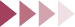 LA-XXX/LAM-XXX Series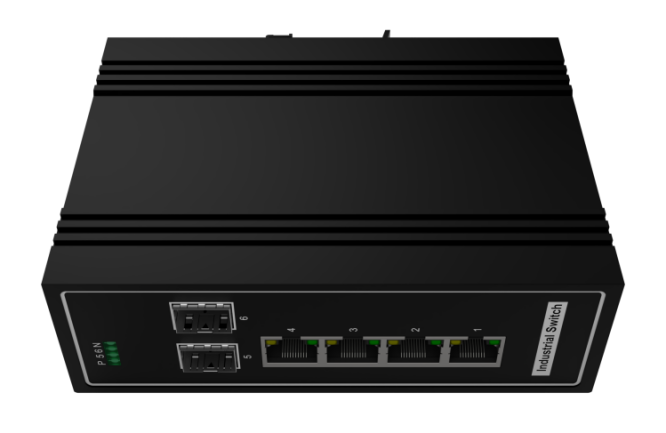         For LA-XXX SeriesFor LA-XXX Series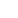 This  device  2*1000Base-X,  4*10/100/1000Base-T  Industrial  Ethernet Switch. Through the fanless heat dissipation circuit design, wide range of working environment temperature -30°C~75°C, high protection level and  other  technologies,  it  provides  excellent  industrial  quality  with high/low temperature resistance and lightning protection, and enhances the reliability and safety of industrial networks. The device can be widely applied to various broadband data transmission fields such as intelligent transportation, telecommunications,	security,	financial	securities, customs, shipping, power, water conservancy and oil fields.Input Voltage: DC12~58V                                                  Operating Temperature: -30℃ ~ +75℃Shell: IP40 protection, fanless design                                  Test Report: CCC, RoHS, FCC, CEAnti-static: 8KV-15KV                                                        MTBF: 100000 Hours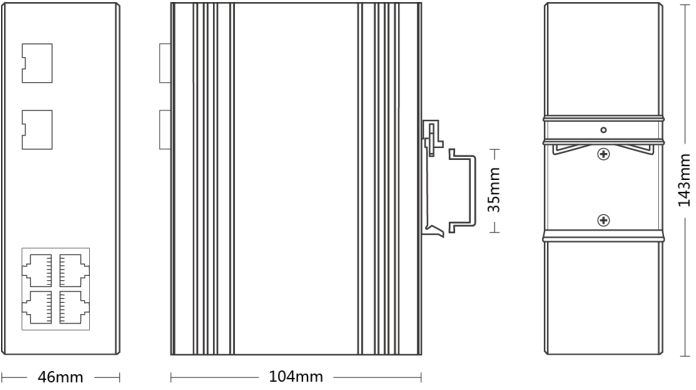 Front view                                           Side view                                                            Back viewPART NO	LA-IS4N-G0204Provider Mode PortsProvider Mode PortsFixed Port2*1000Base-X, 4*10/100/1000Base-TPower InterfacePhoenix terminal, dual power supplyLED IndicatorsPWR, Link/ACT LEDCable Type & Transmission DistanceCable Type & Transmission DistanceTwisted-pair0-100m（CAT5e,CAT6）Monomode Optical Fiber20/40/60/80/100KMMultimode Optical Fiber550mNetwork TopologyNetwork TopologyRing TopologyUnsupportedStar TopologySupportBus TopologySupportTree TopologySupportElectrical SpecificationsElectrical SpecificationsInput VoltageDC12-58VTotal Power ConsumptionNon PoE<5WLayer 2 SwitchingLayer 2 SwitchingSwitching Capacity20GPacket Forwarding Rate14.88MppsMAC Address Table16KBuffer2MForwarding Delay<5usMDX/MIDXSupportFlow Control SupportJumbo Frame10K bytesEnvironmentEnvironmentOperating Temperature-30℃~75℃Storage Temperature -30℃~75℃Relative Humidity  5%~90% （non-condensing）Thermal Methods  Fanless, natural coolingMTBF 100,000 hoursMechanical DimensionsMechanical DimensionsProduct Size143*104*46mm (W×H×D)Installation Method DIN-railWeight   0.54KG aroundEMC & Ingress ProtectionEMC & Ingress ProtectionIP Level IP40Surge Protection of Power IEC 61000-4-5  Level 3 (4KV/2KV）（8/20us)Surge Protection of Ethernet PortIEC 61000-4-5  Level 3 (4KV/2KV）（10/700us)EMICLASS AESDIEC 61000-4-2  Level 4（8K/15K）Free Fall0.5mAuthenticationAuthenticationAuthenticationCCC/CE/FCC/RoHSPART NODESCRIPTIONLA-IS4N-G02042*1000Base-X SFP fiber port, 4*10/100/1000M RJ45 PortLA-IS4N-G0204-SC2*1000Base-X SC fiber port, 4*10/100/1000M RJ45 PortLA-IS4N-G0204-FC2*1000Base-X FC fiber port, 4*10/100/1000M RJ45 PortLA-IS4N-G0204-ST2*1000Base-X ST fiber port, 4*10/100/1000M RJ45 PortPART NODESCRIPTIONLA-IS4N-G0204device, terminals, specification, certificateadapter(optional)